Министерство образования и науки Российской ФедерацииФедеральное государственное бюджетное образовательное учреждениевысшего образования«Владимирский государственный университетимени Александра Григорьевича и Николая Григорьевича Столетовых»(ВлГУ)РАБОЧАЯ ПРОГРАММА ДИСЦИПЛИНЫ 
«Естествознание» в курсе подготовки учителя начальных классов(наименование дисциплины) Направление подготовки 44.03.01 ПЕДАГОГИЧЕСКОЕ ОБРАЗОВАНИЕПрофиль подготовки  НАЧАЛЬНОЕ ОБРАЗОВАНИЕ.Уровень высшего образования  БАКАЛАВРИАТФорма обучения ОЧНАЯВладимир 2016ЦЕЛИ  ОСВОЕНИЯ ДИСЦИПЛИНЫЦелью освоения дисциплины «Естествознание» в курсе подготовки учителя начальных классов» являются  формирование систематизированных знаний в области естественных наук.МЕСТО ДИСЦИПЛИНЫ В СТРУКТУРЕ ОПОП ВО	Дисциплина «Естествознание» в курсе подготовки учителя начальных классов относится к дисциплинам вариативной части ОПОП по направлению подготовки 44.03.01 Педагогическое образование, профиль Начальное образование. (Б1.В.ОД.7).Для освоения дисциплины «Естествознание» в курсе подготовки учителя начальных классов» студенты используют знания, умения, навыки, сформированные в процессе изучения географии и биологии в общеобразовательной школе.Освоение дисциплины «Естествознание» в курсе подготовки учителя начальных классов» является необходимой базой для изучения дисциплины «Методика преподавания интегративного курса «Окружающий мир» и для прохождения педагогической практики.КОМПЕТЕНЦИИ ОБУЧАЮЩЕГОСЯ, ФОРМИРУЕМЫЕ В РЕЗУЛЬТАТЕ ОСВОЕНИЯ ДИСЦИПЛИНЫВ результате освоения дисциплины обучающийся должен обладать следующими компетенциями:ПК-1: готовностью реализовывать образовательные программы по предмету в соответствии с требованиями образовательных стандартовПК- 4: 	способностью использовать возможности образовательной среды для достижения личностных,  метапредметных  и предметных результатов обучения и обеспечения качества  учебно-воспитательного процесса  средствами преподаваемого учебного предметаВ результате освоения дисциплины обучающийся должен демонстрировать следующие результаты образования:В результате изучения дисциплины студент должен:знать:- Теоретические основы курса естествознания (ПК-1);- Терминологию, применяемую в процессе обучения естествознанию (ПК-1); 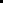 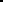 -  Горные породы и минералы основных пород и минералов страны и Владимирской области (ПК-4); -  Роль и значение уроков естествознания в системе образования и воспитания младших школьников (ПК-4).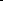 2) уметь:  -  Собирать, определять растения, горные породы и минералы, преимущественно своей местности (ПК-4).;-  Производить измерительные работы на местности (ПК-1);   -  Различать виды карт, работать с картографическим материалом (ПК-1);   -  Отбирать материалы по землеведению для составления рефератов, пособий для начальной школы (ПК-4).;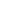     - Производить и записывать метеорологические наблюдения (ПК-4).    3)   владеть: - приемами составления коллекций горных пород и минералов, изготовления прибора поясного времени, составления и анализа погодных условий в «Календаре погоды» (ПК-4, ПК-1). СТРУКТУРА И СОДЕРЖАНИЕ ДИСЦИПЛИНЫ (МОДУЛЯ)Общая трудоемкость дисциплины составляет __7__ зачетных единиц, _216___ часов.3 семестр4 семестрОБРАЗОВАТЕЛЬНЫЕ ТЕХНОЛОГИИРеализация компетентностного подхода при изучении дисциплины «Землеведение» в курсе подготовки учителя начальных классов» предусматривает использование в учебном процессе активных и интерактивных форм проведения занятий. Для формирования профессиональных компетенций необходимо проведение экскурсий, составление коллекций камней, наблюдения за погодой и составление её карты, изображение розы ветров, а также- компьютерных симуляций, - деловых и ролевых игр,Предусмотрены  Встречи с представителями российских общественных организаций.Удельный вес занятий, проводимых в интерактивных формах, составляет 50% аудиторных занятий. ОЦЕНОЧНЫЕ СРЕДСТВА ДЛЯ ТЕКУЩЕГО КОНТРОЛЯ УСПЕВАЕМОСТИ, ПРОМЕЖУТОЧНОЙ АТТЕСТАЦИИ ПО ИТОГАМ ОСВОЕНИЯ ДИСЦИПЛИНЫ И УЧЕБНО-МЕТОДИЧЕСКОЕ ОБЕСПЕЧЕНИЕ САМОСТОЯТЕЛЬНОЙ РАБОТЫ СТУДЕНТОВСеместр 3Рейтинг-контроль № 1Вариант 1.Причиной смены времен года на Земле является:1.	угол наклона вращения Земли относительно ее орбиты 90° ; 2.	периодически приближается Земля к Солнцу и удаляется; 3.	угол наклона вращения Земли 66,5°. 22 июня день длиннее ночи:1.	на любой территории южнее экватора; 2.	на любой территории севернее северного тропика; 3.	в любой точке южнее северного полярного круга. Выделить город над которым Солнце бывает в зените 2 раза в год: 1. Сингапур; 2.Лос-Анджелес; 3.Санкт-Петербург.Вариант 2.Солнце находится в зените на 23° 30' с.ш.:1.	23 сентября; 2.	22 декабря; 3.	21 марта;  4. 22 июня.Солнце находится в зените на 23° 30' ю.ш.:1.	23 сентября; 2.	22 декабря; 3.	21 марта; 4.	22 июня. Более северной является точка с координатами:1.	57° с.ш., 34' в.д.; 2.	53° с.ш., 34' в.д.; 3.	Владимир расположен севернее Киева и восточнее Смоленска; 4.	Владимир расположен западнее Челябинска и южнее Волгограда. Солнце бывает в зените над линией экватора:1.	23 сентября; 2.	22 декабря; 3.	21 марта; 4.	22 июня. Вариант 3. Установите соответствие между причиной и следствием: причины:1.осевое вращение Земли;2.орбитальное вращение Земли.следствия:1.смена времен года,2.	смена фотосинтеза, 3.	смена часовых поясов, 4.	ледоход на реках, 5.	бризы, 6.	муссоны. Вариант 4. К	группе магматических пород относятся: 1. гранит, базальт, пемза, 2. гранит, кварцит, мрамор, 3. глина, нефть, известняк. К	группе осадочных пород обломочного происхождения относятся: 1. кварцит, базальт, торф, 2. мел, известняк, каменный уголь, 3. галька, гравий, щебень.К группе метаморфических пород относятся:1.	глина, песок, кварцит, 2.	гнейс, мрамор, кварцит, 3.	гранит, пемза, базальт. Основные районы распространения действующих вулканов совпаают:1.	с границами литосферных плит, 2.	с платформами, 3.	с дном океана. Выделите два верных утверждения:1.	карст развивается на известняках, 2.	земная кора материкового типа состоит их 3 слоев: осадочного, гранитного, базальтового, 3.	эоловые формы рельефа в России широко распространены в Мурманской области Карелии. Полезные ископаемые магматического происхождения залегают:1.	в фундаменте древних пород и магматических породах в горах, 2.	в осадочном чехле и фундаменте платформы, 3.	в осадочных породах гор. Относительно устойчивый участок земной коры называется:1.	платформой, 2.	плитой, 3.	щитом. Главными природными богатствами Урала являются:1.	руды черных и цветных металлов, 2.	гидроэнергетические ресурсы, 3.	рекреационные ресурсы. Рейтинг-контроль № 21 вариантПричиной смены времен года на Земле является:1)угол наклона вращения Земли относительно ее орбиты 90°,2)периодическое приближение Земли к Солнцу и удаление,3)угол наклона вращения Земли 66,5°.22 июня день длиннее ночи:1)на любой территории южнее экватора,2)на любой территории севернее северного тропика.3) в любой точке южнее северного полярного круга.Выделите город, над которым Солнце бывает в зените 2 раза в год:1)Сингапур,2)Лос – Анджелес,3)санкт – Петербург.Солнце находится в зените на 23°30'сш:1)23 сентября,2)22 декабря,3)21 марта,4)22 июня.Солнце находится в зените на 23°30'юш:1)23 сентября,2)22 декабря,3)21 марта,4)22 июня.2 вариантК группе магматических пород относятся:1) гранит, базальт, пемза, вулканическое стекло,2) гранит, кварцит, мрамор,3) глина, песок, известняк.К группе осадочных пород обломочного происхождения относятся:1) кварцит, базальт, торф,2) мел, известняк, каменный уголь,3) галька, гравий, щебень.К группе метаморфических пород относятся:1) глина, песок, кварцит,2) гнейс, мрамор, кварцит, 3) гранит, пемза, базальт.К внутренним процессам, изменяющим поверхность Земли, относятся:1) выветривание, деятельность ледников,2) вулканизм, деятельность морей,3) движения земной коры, вулканизм, землетрясения.Выделите 2 верных утверждения:1)	карст развивается на известняках,2)	земная кора материкового типа состоит из 3 слоев: осадочного, гранитного, базальтового,3)	3) эоловые формы рельефа в России широко распространены в Мурманской области и Карелии.Рейтинг-контроль № 3Основные районы распространения действующих вулканов совпадают:1)	с границами литосферных плит, 2)	с платформами,3)	с дном океана.Полезные ископаемые магматического происхождения залегают:1)	в фундаменте древних пород и в магматических породах в горах,2)	в осадочном чехле и в фундаменте платформ.3)	в осадочных породах гор.Относительно устойчивый участок земной коры называется:1)	платформой,2)	плитой,3)	щитом.Главными природными богатствами Урала являются:1)	руды черных и цветных металлов,2)	гидроэнергетические ресурсы,3)	рекреационные условия.Составьте таблицу «Сейсмические пояса Земли»:Сейсмический пояс	Горы в его составе	Потухшие вулканы	Действующие вулканы	На контурной карте отметьте: крупнейшие горные системы, высочайшие вершины, равнины.Вопросы к экзамену1.Предмет и задачи общего землеведения и краеведения. 2.Солнце. Лучистая энергия Солнца и ее значение для развития жизни на Земле. Солнечная система. 3.Внутренние и внешние планеты солнечной системы. Луна. 4.Кометы, астероиды, метеориты. Галактика и метагалактика. 5.Гипотезы о происхождении планет солнечной системы. Изучение и покорение космоса. 6.Форма и размеры Земли. 7.Движение Земли вокруг своей оси и его следствия: отклонение движущихся тел, приливные волны, смена дня и ночи. 8.Измерение времени на различных меридианах. Время местное, поясное, декретное. 9.Годовое движение Земли. Орбита Земли. 10. Общая характеристика земной поверхности.11. Ориентирование на местности. Способы ориентирования.12. Измерение расстояний на местности.13. Географический и магнитный меридианы. Азимут.14. Маршрутная и глазомерная съемка. Топографический план местности. 15. Способы изображения рельефа на карте.16. Атласы и глобусы.17. Географические координаты.18. Картографические проекции.19. Внутреннее строение Земли. Литосфера, ее строение. Земной магнетизм.20. Возраст Земли. Геологическое летоисчисление Земли.21. Понятие о тектонических движениях. Колебательные движения.22. Основные геологические структуры: геосинклинали и платформы.23. Горообразование. Складчатые и глыбовые горы.24. Землетрясения, закономерности их распространения.25. Вулканы, закономерности их распространения. Гейзеры.26. Выветривание.27. Работа ветра и эоловые формы рельефа.28. Работа подземных вод. Карст.29. Работа текучих вод.30. Работа снега и льда. Вечная мерзлота.31. Береговая линия материков. Острова и полуострова.32. Формы рельефа. Абсолютная и относительная высота.33. Магматические горные породы.34. Метаморфические горные породы.35. Осадочные горные породы.36. Характеристика минералов самородных и сульфидов.37. Характеристика карбонатов и сульфатов.38. Физические и химические свойства воды.39. Круговорот воды на земле. Мировой океан.40. Состав и свойства морской воды.41. Волны и течения в океане. Приливы и отливы. 42. Жизнь в Мировом океане.43. Биологические и геологические ресурсы Мирового океана. 44. Подземные воды, их происхождение, источники.45. Питание и режим рек. Речная эрозия.46. Озера.47. Состав и строение атмосферы.48. Солнечная радиация, температура воздуха, изотермы. 49. Вода в атмосфере. Распространение осадков на Земле. 50. Ветры. Регуляция атмосферы. Барический градиент.51. Погода и ее изменения, предсказание. Воздушные массы. 52. Климат. Типы климатов. Современные изменения климата. 53. Грозные и «необыкновенные» явления в атмосфере. 54. Биосфера.55. Человек и географическая среда.Перечень примерных вопросов и заданийдля самостоятельной практической работы     Самостоятельная работа включает и работу с литературными источниками, и с Интернетом, и изготовление пособий, и работу с приборами (гномон, барометр, компас и др..).    По теме «Земля и Вселенная» студенты работают с литературными источниками и защищают рефераты на темы: «Исследование звезд», «Гипотезы о происхождении Солнечной системы», «Календарь».   По теме «Земля - планета» студенты работают на картах полушарий по обозначению часовых поясов Земли и изготовляют прибор поясного времени, который используется затем при прохождении педагогической практике и при работе в школе. Выполняя работу на местности с гномоном по определению истинного полдня, меридиана и магнитного склонения.    По теме «Процессы рельефообразования» студенты выполняют задания на контурных картах мира и России по обозначению географических объектов и полезных ископаемых, составляют топографические рассказы, сказки, которые используют на педагогической практике.     Студенты составляют коллекции горных пород и минералов своего края, которые также используются при работе в школе. По данной теме проводится коллоквиум.      По теме «Гидросфера» студенты сдают рефераты на тему: «Почему их так называют?», где работают с литературой по топонимике названий морей, океанов, рек земного шара и своего края ( почему моря называются: Лаптевых, Берингово, Охотское, Желтое, Черное, Белое; реки: Волга, Клязьма, Гусь, и т.д..). На контурных картах самостоятельнообозначают реки, озера, заливы, проливы, моря, течения Мирового океана и России.По теме проводится коллоквиум.       По теме «Атмосфера» студенты ведут самостоятельную работу по наблюдениям за погодой: заполняют календари погоды, где отмечают температуру, осадки, направления ветров, облачность, необычные атмосферные явления, проводят фенологические наблюдения, затем обобщают данные наблюдений и составляют карты погоды нашей местности по временам года. Формой отчета является календарь отчета погоды с анализом характера осадков, розы ветров, максимальных и минимальных температур и т.д.. Навыки, полученные при проведении наблюдений, также, как и результаты, используются при изучении курса методики преподавания естествознания и при работе в школе.     Кроме того, студенты работают самостоятельно на контурных картах мира и области по обозначению термического экватора, тепловых поясов, распределения осадков.    При работе с литературными источниками студенты выполняют рефераты на тему: «Грозные и необыкновенные явления в атмосфере» (молнии, их виды, гало, миражи, смерчи, радуга и т.д.). По желанию студенты изготавливают прибор для определения высоты Солнца.     По теме «Биосфера» студенты работают над рефератами «Учение Вернадского о биосфере», «Ноосфера по Вернадскому», составляют «книжки-малютки» по природным зонам России, которые используются при проведении педпрактики и при работе в школе.4 семестрРейтинг-контроль № 1Подготовьте ответы на вопросы. Ответы сопровождайте примерами.Покажите на схеме место определенного вида животного в системе животного мира. Охарактеризуйте места распространения простейших. Какие условия необходимы для их жизни? Какие особенности строения простейших обеспечивают их существование как самостоятельных живых организмов? Охарактеризуйте особенности движения, питания и выделения, размножения разных групп простейших. 5. Перечислите основные систематические группы одноклеточных животных и их отличительные особенности.6. Каковы сезонные изменения в жизни этих животных?7. Для каких простейших характерен паразитизм? В чем особенность цикла их развития?8. Назовите черты сходства и различия животных с растениями. 9. Нарисуйте схему с циклом развития дизентерийной амебы.10. Составьте цепи питания с участием простейших- обитателей водной среды и почвыРейтинг-контроль № 2Дайте полные ответы на вопросы1. Почему возникновение многоклеточности животных является важным этапом эволюции животных?2. Чем кишечнополостные животные отливаются от простейших? Нарисуйте и заполните таблицу3. Какова роль коралловых полипов в морских биоценозах?4. Опишите жизненный цикл отдельных видов паразитических плоских червей. 5. У какого гельминта промежуточным хозяином является человек?6. Каковы меры профилактики и борьбы с ленточными червями – паразитами человека и животных?7. Что такое гермафродитизм?8. Опишите цикл развития человеческой аскариды и острицы.Каковы меры профилактики гельминтозов человека, вызванных круглыми червями?9. Охарактеризуйте способ передвижения и особенности размножения дождевого червя.10. Какие группы членистоногих животных ведут наземный образ жизни? Какие приспособления в строении разных систем органов они имеют?Рейтинг-контроль № 31.В чём проявляется многообразие рыб в природе?2. Опишите жизненный цикл рыб.3.В чём выражается приспособленность земноводных к жизни на суше и в воде?Какие изменения произошли во внутреннем строении пресмыкающихся в связи с выходом на сушу? В чём сходство птиц и рептилий? Какие черты строения птиц свидетельствуют о происхождении их от рептилий? Дайте краткие характеристики основных отрядов млекопитающих. Какие признаки строения легли в основу их деления на отряды? Каким образом сами живые организмы могут быть средой обитания? Из каких периодов слагается жизненный цикл животного? В чем заключается подготовка к зимовке у животных? Каковы виды воздействия человека на животных? Вопросы и задания для самостоятельной работы студентов.Каждое задание сопровождается слайдовой презентациейВиды земноводных, которые обитают на территории Владимирской области. Назовите их. Какой образ жизни они ведут? Какие виды рыб и земноводных, находятся под охраной на территории нашей области? Какие виды рыб разводят в прудовых хозяйствах Владимирской области? Приведите примеры и подберите иллюстрации с представителями зверей из разных отрядов млекопитающих, которые обитают на территории Владимирской области. Какие виды птиц Владимирской области и России в целом находятся под охраной? Найдите их на рисунках. Назовите и покажите редких и исчезающих видов зверей вашей местности, России и мира. Охарактеризуйте состояние животного мира в Владимирской области. Назовите основные причины сокращения численности популяций отдельных видов животных и меры охраны животных, принимаемые на территории региона. Охарактеризуйте структуру и содержание Красной книги Владимирской области. Каково назначение отдельных разделов этой Книги? Какие виды животных акклиматизированы или реакклиматизированы на территории области? Какие формы заповедных территорий существуют на территории нашей области и какие виды животных там охраняют? Найдите на предложенных иллюстрациях и в коллекциях редкие и охраняемые виды животных Владимирской области. Каковы основные направления эволюции органического мира? Какие животные исчезли с лица Земли. Вопросы к экзамену1.Что изучает зоология? Каков предмет и задачи зоологии как науки и раздела естествознания?2.Чем животные отличаются от растений?3.Назовите основные этапы становления и развития зоологии как науки. 4.Каковы разделы зоологии как комплексной биологической науки?5.Опишите вклад отдельных ученых в становление и развитие зоологии как науки. 6.Какие основные систематические категории использует современная зоология? Каковы основные принципы зоологической систематики?7.Охарактеризуйте места распространения простейших. Какие условия необходимы для их жизни?8.  Дайте общую характеристику подцарства Простейшие.9. Дайте общую характеристику животных типа Кишечнополостные.10. Чем кишечнополостные животные отливаются от простейших?11. Дайте общую характеристику животным типа Плоские черви.12. Назовите основные отличия плоских червей от Кишечнополостных. Какие черты их строения свидетельствуют о повышении уровня их организации по сравнению с кишечнополостными?13. Дайте общую характеристику круглых червей. Какой образ жизни они ведут? 14. Дайте общую характеристику членистоногих животных.15. Дайте характеристику классу насекомых как наиболее высокоорганизованном членистоногих животных.16. Какие принципы лежат в основе классификации насекомых на отряды? 17. Охарактеризуйте моллюсков как особый тип животных.18. Дайте общую характеристику хордовым животным. Каким образом их классифицируют?19. Охарактеризуйте позвоночных животных как особую группу хордовых.Каковы основные систематические группы земноводных? В чём различие разных представителей земноводных? Какие изменения произошли во внутреннем строении пресмыкающихся в связи с выходом на сушу? Каковы особенности строения скелета и мышечной системы птиц? 24.Дайте общую характеристику животных класса млекопитающие.25.Дайте краткие характеристики основных отрядов млекопитающих. Какие признаки строения легли в основу их деления на отряды?УЧЕБНО-МЕТОДИЧЕСКОЕ И ИНФОРМАЦИОННОЕ ОБЕСПЕЧЕНИЕ ДИСЦИПЛИНЫ а) основная литература*:  1. Газина О.М., Фокина В.Г.Теория и методика экологического образования детей дошкольного возраста [Электронный ресурс] : учебно-методическое пособие / О.М. Газина, В.Г. Фокина. - М. : Прометей, 2013. http://www.studentlibrary.ru/book/ISBN9785704224921.html 2. Гринева Е.А., Давлетшина Л.Х.Формирование экологической культуры младших школьников [Электронный ресурс] : учебно-методическое пособие / Е.А. Гринева, Л.Х. Давлетшина. - М. : Прометей, 2012 http://www.studentlibrary.ru/book/ISBN9785704224044. 3. Основы почвоведения, земледелия и агрохимии [Электронный ресурс] : учебное пособие/ И.М. Ващенко, К.А. Миронычев, В.С. Коничев - М. : Прометей, 2013. - http://www.studentlibrary.ru/book/ISBN9785704224877.htmlб) дополнительная литература*: 1. Козина Е.Ф. Методика ознакомления с окружающим миром в предшкольном возрасте [Электронный ресурс] : учеб. пособие для студ. высш. учеб. заведений/ Е.Ф. Козина. - М.; Прометей, 2011. http://www.studentlibrary.ru/book/ISBN97857042226201.html 2. Григорьева Е.В.Методика преподавания естествознания [Электронный ресурс] : учеб. пособие для студентов вузов, обучающихся по специальности "Педагогика и методика начального образования" / Е.В. Григорьева. - М. : ВЛАДОС, 2008. http://www.studentlibrary.ru/book/ISBN9785691016967.html3. Григорьева Е.В. Методика преподавания естествознания [Электронный ресурс]: учебное пособие для студентов вузов, обучающихся по специальности «Педагогика и методика начального образования»/ Григорьева Е.В.— Электрон. текстовые данные.— М.: Владос, 2008.— 256 c. http://www.iprbookshop.ru/3721.htmlв) периодические издания: Сайт журнала «Начальная школа»: n-shkola.ruСайт журнала «Начальная школа до и после»: www.school2100.ru Сайт газеты «1 сентября»: http://rus.1september.ru/г) интернет-ресурсы: 1. http://nashaucheba.ru/v23305/ 2. http://texts.lib.tversu.ru/texts/1000903ogl.pdf 3. Методика преподавания естествознания. Том 1. Теоретические основы методики обучения естествознанию в начальных классах. Лазарева О.Н.http:// www.superinf.ruМАТЕРИАЛЬНО-ТЕХНИЧЕСКОЕ ОБЕСПЕЧЕНИЕ ДИСЦИПЛИНЫ (МОДУЛЯ)Лекционные и практические занятия сопровождаются презентациями в лекционной аудитории с использованием компьютерного проектора.Студентам предоставляется электронный вариант плана лекций и методическое обеспечение лекционных и практических занятий. Компьютерные технологии используются для подготовки студентами презентаций.Материально-техническое обеспечение дисциплины включает:кафедральные мультимедийные средства; демонстрационные приборы; карты физические;иллюстративный материал,альбомы.СеместрТрудоемкость  зач. ед,/ час.Лекции,час.Практич. занятия,час.Лаборат. работы,час.СРС,час.Форма промежуточного  контроля(экз./зачет)33 зач.ед./108 час181827Экзамен, 45 час44 зач.ед./144 час181863Экзамен, 45 часИтого7 зач.ед./252 час363690Экзамены, 90 час№п/пРаздел (тема)
дисциплиныСеместрНеделя семестраВиды учебной работы, включая самостоятельную работу студентов
и трудоемкость (в часах)Виды учебной работы, включая самостоятельную работу студентов
и трудоемкость (в часах)Виды учебной работы, включая самостоятельную работу студентов
и трудоемкость (в часах)Виды учебной работы, включая самостоятельную работу студентов
и трудоемкость (в часах)Виды учебной работы, включая самостоятельную работу студентов
и трудоемкость (в часах)Виды учебной работы, включая самостоятельную работу студентов
и трудоемкость (в часах)Объем учебной работы,с применением интерактивных методов(в часах / %)Формы текущего контроля успеваемости (по неделям семестра),форма промежуточной аттестации (по семестрам)№п/пРаздел (тема)
дисциплиныСеместрНеделя семестраЛекцииПрактические занятияЛабораторные работыКонтрольные работыСРСКП / КРОбъем учебной работы,с применением интерактивных методов(в часах / %)Формы текущего контроля успеваемости (по неделям семестра),форма промежуточной аттестации (по семестрам)1Естествознание как наука. Ботаника.Зоология.Землеведение. Краеведение.31-22232 ч/50%2Земля и Вселенная	33-42232ч/50%3Общая характеристика Земли как планеты35-62232 ч/50%Рейтинг-контроль № 14Движение Земли вокруг Солнца37-82232 ч/50%5Литосфера. Минералы и горные породы39-102232 ч/50%6Ориентирование на местности. План и карта311-122232 ч/50%Рейтинг-контроль № 27Атмосфера313-142232 ч/50%8Биосфера. Гидросфера315-162232 ч/50%9Географическая оболочка317-182232 ч/50%Рейтинг-контроль № 3Всего: 3 зач.ед18182718ч/50%Экзамен, 45  час№п/пРаздел (тема)
дисциплиныСеместрНеделя семестраВиды учебной работы, включая самостоятельную работу студентов
и трудоемкость (в часах)Виды учебной работы, включая самостоятельную работу студентов
и трудоемкость (в часах)Виды учебной работы, включая самостоятельную работу студентов
и трудоемкость (в часах)Виды учебной работы, включая самостоятельную работу студентов
и трудоемкость (в часах)Виды учебной работы, включая самостоятельную работу студентов
и трудоемкость (в часах)Виды учебной работы, включая самостоятельную работу студентов
и трудоемкость (в часах)Объем учебной работы,с применением интерактивных методов(в часах / %)Формы текущего контроля успеваемости (по неделям семестра),форма промежуточной аттестации (по семестрам)№п/пРаздел (тема)
дисциплиныСеместрНеделя семестраЛекцииПрактические занятияЛабораторные работыКонтрольные работыСРСКП / КРОбъем учебной работы,с применением интерактивных методов(в часах / %)Формы текущего контроля успеваемости (по неделям семестра),форма промежуточной аттестации (по семестрам)1Ботаника как наука. История развития. Учение о клетке41-22272 ч/50%2Морфология растений. Вегетативные органы.43-42272ч/50%3Генеративные органы растений45-62272 ч/50%Рейтинг-контроль № 14Систематика растений. Низшие растения.47-82272 ч/50%5Систематика растений. Высшие растения49-102272 ч/50%6Зоология как наука о животных. Беспозвоночные животные.11-122272 ч/50%Рейтинг-контроль № 27Классификация, строение, роль в природе, представители беспозвоночных животных13-142272 ч/50%8Классификация позвоночных растений. Строение позвоночных животных15-162272 ч/50%9Представители и значение позвоночных животных17-182472 ч/50%Рейтинг-контроль № 3Всего: 4 зач.ед18186318 ч/50%Экзамен, 45 часИтого: 7 зач.ед36369036 час/50%экзамены, 90час